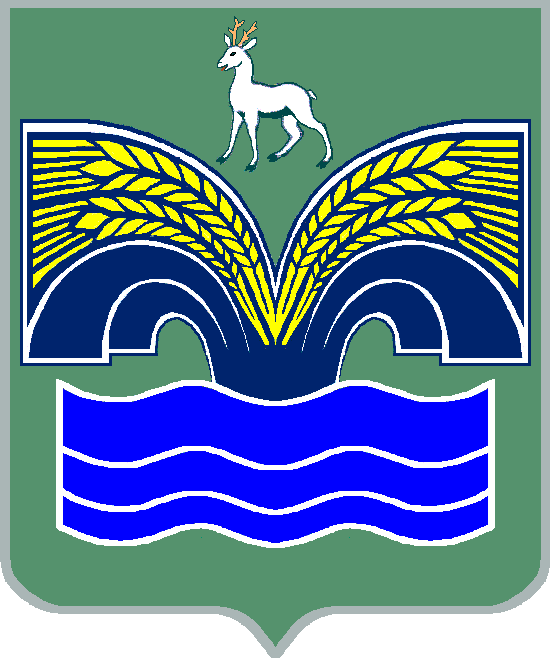 АДМИНИСТРАЦИЯГОРОДСКОГО ПОСЕЛЕНИЯ МИРНЫЙ МУНИЦИПАЛЬНОГО РАЙОНА КРАСНОЯРСКИЙСАМАРСКОЙ ОБЛАСТИПОСТАНОВЛЕНИЕот 8 сентября 2015 года № 64О создании «горячей» телефонной линии по вопросам противодействия коррупции на территории городского поселения Мирный муниципального района Красноярский Самарской области    Во исполнение Закона Самарской области от 10.03.2009г. № 23-ГД «О противодействии коррупции в Самарской области», Администрация городского  поселения Мирный муниципального района Красноярский ПОСТАНОВЛЯЕТ:1.Организовать работу «горячей» телефонной линии по вопросам противодействия коррупции на территории городского поселения Мирный муниципального района Красноярский.2.Определить номер телефона горячей линии в администрации городского поселения Мирный муниципального района Красноярский (884657) 2-32-44 с режимом работы с 8-00 до 16-00 часов в рабочие дни.3. Настоящее постановление направить для официального опубликования в средствах массовой информации и размещения на сайте администрации муниципального района Красноярский в сети Интернет.4. Контроль за исполнением настоящего постановления оставляю за собой.И.о. Главы городского поселения Мирный 						          С.Е. Сидоров